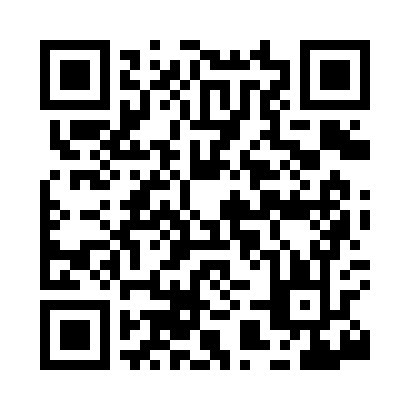 Prayer times for Owego, Iowa, USAMon 1 Jul 2024 - Wed 31 Jul 2024High Latitude Method: Angle Based RulePrayer Calculation Method: Islamic Society of North AmericaAsar Calculation Method: ShafiPrayer times provided by https://www.salahtimes.comDateDayFajrSunriseDhuhrAsrMaghribIsha1Mon4:085:521:295:329:0510:492Tue4:095:531:295:329:0510:483Wed4:105:531:295:329:0410:484Thu4:115:541:295:329:0410:475Fri4:125:551:295:329:0410:476Sat4:135:551:305:329:0410:467Sun4:135:561:305:329:0310:458Mon4:145:571:305:329:0310:459Tue4:165:571:305:329:0210:4410Wed4:175:581:305:329:0210:4311Thu4:185:591:305:329:0110:4212Fri4:196:001:305:329:0110:4113Sat4:206:001:305:329:0010:4014Sun4:216:011:315:329:0010:3915Mon4:226:021:315:328:5910:3816Tue4:246:031:315:328:5810:3717Wed4:256:041:315:328:5810:3618Thu4:266:051:315:328:5710:3519Fri4:286:051:315:318:5610:3420Sat4:296:061:315:318:5510:3321Sun4:306:071:315:318:5410:3122Mon4:326:081:315:318:5410:3023Tue4:336:091:315:318:5310:2924Wed4:346:101:315:308:5210:2725Thu4:366:111:315:308:5110:2626Fri4:376:121:315:308:5010:2427Sat4:396:131:315:308:4910:2328Sun4:406:141:315:298:4810:2129Mon4:416:151:315:298:4710:2030Tue4:436:161:315:288:4610:1831Wed4:446:171:315:288:4410:17